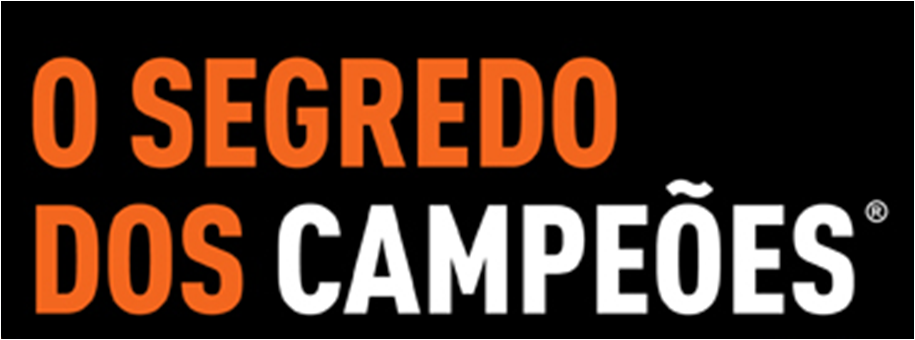 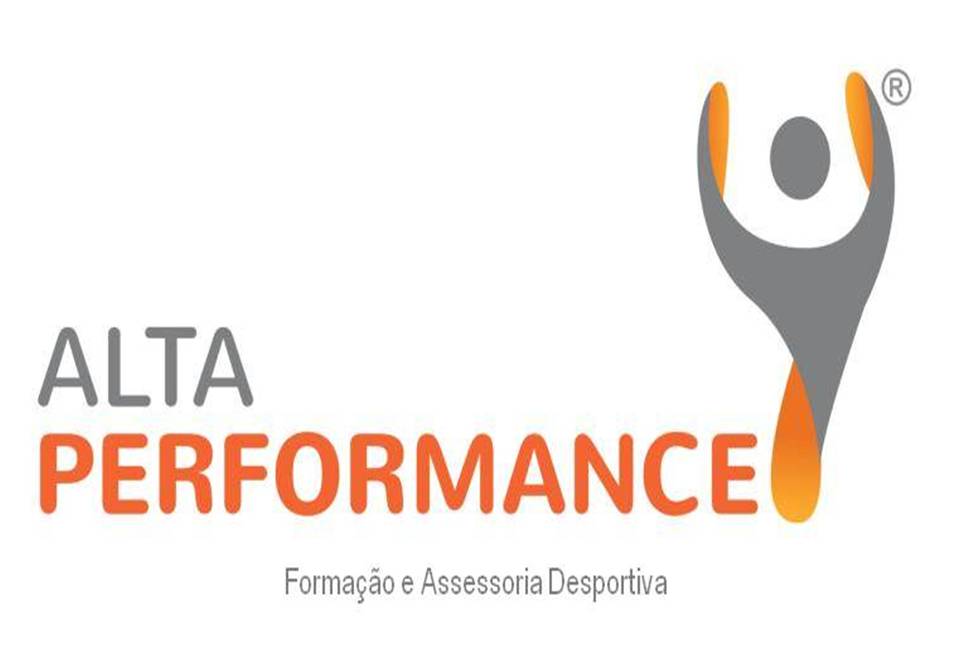 FICHA DE INSCRIÇÃOPagamento (para formalizar a sua inscrição, deverá realizar o pagamento mínimo de 1/2 do valor total) www.altaperformance.pt | info@altaperformance.ptRua do Tâmega, s/n 4200-502 Porto | Telm: 910 014 045Data e local da ação de formaçãoData e local da ação de formaçãoData e local da ação de formaçãoData e local da ação de formaçãoData e local da ação de formaçãoData e local da ação de formaçãoData e local da ação de formaçãoData e local da ação de formaçãoData e local da ação de formaçãoNome da ação de formaçãoNome da ação de formaçãoNome da ação de formaçãoNome da ação de formaçãoNome da ação de formaçãoNome da ação de formaçãoNome da ação de formaçãoNome da ação de formaçãoNome completo Nome completo Nome completo Nome completo Nome completo Nome completo Data de nascimentoData de nascimentoData de nascimentoData de nascimentoData de nascimentoData de nascimentoData de nascimentoMoradaMoradaEmailContactoContactoContactoContribuinte Contribuinte Contribuinte Contribuinte C. Cidadão/B.I.C. Cidadão/B.I.C. Cidadão/B.I.C. Cidadão/B.I.C. Cidadão/B.I.Modalidade e n° de título de treinadorModalidade e n° de título de treinadorModalidade e n° de título de treinadorModalidade e n° de título de treinadorModalidade e n° de título de treinadorModalidade e n° de título de treinadorModalidade e n° de título de treinadorModalidade e n° de título de treinadorModalidade e n° de título de treinadorModalidade e n° de título de treinadorTRANSFERÊNCIA BANCÁRIA - MONTEPIOTRANSFERÊNCIA BANCÁRIA - MONTEPIOTRANSFERÊNCIA BANCÁRIA - MONTEPIOTRANSFERÊNCIA BANCÁRIA - MONTEPIOTRANSFERÊNCIA BANCÁRIA - MONTEPIOTRANSFERÊNCIA BANCÁRIA - MONTEPIOTRANSFERÊNCIA BANCÁRIA - MONTEPIOTRANSFERÊNCIA BANCÁRIA - MONTEPIOTRANSFERÊNCIA BANCÁRIA - MONTEPIOTRANSFERÊNCIA BANCÁRIA - MONTEPIOTRANSFERÊNCIA BANCÁRIA - MONTEPIO00360 09199 10008 73516 300360 09199 10008 73516 300360 09199 10008 73516 300360 09199 10008 73516 300360 09199 10008 73516 300360 09199 10008 73516 300360 09199 10008 73516 300360 09199 10008 73516 300360 09199 10008 73516 300360 09199 10008 73516 300360 09199 10008 73516 3Como conhece a Alta Performance?Motivo da realização do curso?